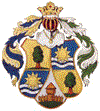                           Balatonföldvár Város Önkormányzata                          8623 Balatonföldvár, Petőfi S. u. 1.                         Tel.: 84/540-330  Fax: 84/540-332                         e-mail: pgmh@balatonfoldvar.huE l ő t e r j e s z t é sBalatonföldvár Város Önkormányzata Képviselő-testületének2018. január 25-ei üléséreTárgy: az önkormányzat 100 % –os tulajdonában álló Balatonföldvári Kulturális Szolgáltató és Fenntartó Közhasznú Nonprofit Kft.  javadalmazási szabályzatának elfogadásaTisztelt Képviselő-testület!A köztulajdonban álló gazdasági társaságok takarékosabb működéséről szóló 2009. évi CXXII. törvény 5. § (3) bekezdésében foglaltak szerint a Javadalmazási Szabályzat megalkotása a köztulajdonban álló gazdasági társaság legfőbb szervének hatásköre és kötelezettsége. Eszerint a 100 %-ban önkormányzati tulajdonú Balatonföldvári Kulturális Szolgáltató és Fenntartó Közhasznú Nonprofit Kft. esetében a szabályzat jóváhagyása a Képviselő testület hatásköre. A tárgyban szereplő előterjesztés szerepelt a legutóbbi testületi ülésünkön, azonban elfogadó döntés nem született, mivel további előzetes egyeztetések lefolytatása vált szükségessé, melyekaz azóta eltelt időben megtörténtek.A Szabályzat elfogadásra javasolt szövege az előterjesztés 1. mellékletét képezi.Kérem a Tisztelt Képviselő-testületet az előterjesztés megtárgyalására és a határozati javaslat elfogadására. Határozati javaslatBalatonföldvár Város Önkormányzatának Képviselő-testülete megtárgyalta a „az önkormányzat  100%–os tulajdonában álló Balatonföldvári Kulturális Szolgáltató és Fenntartó Közhasznú Nonprofit Kft. javadalmazási szabályzatának elfogadása”  című előterjesztést és a következő döntést hozza:1.	A képviselő-testület elfogadja a Balatonföldvári Kulturális Szolgáltató és Fenntartó Közhasznú Nonprofit Kft (8623. Balatonföldvár, Petőfi u 1.) vezető tisztségviselője és felügyelő bizottsága javadalmazása módjáról, mértékéről szóló szabályzatát jóváhagyja.2.	A képviselő-testület utasítja a gazdasági társaság ügyvezetőjét, hogy a cég javadalmazási szabályzatát helyezze letétbe az illetékes Cégbíróságon. 	Határidő: 2018.február 28.	Felelős: a Kft ügyvezetője.Balatonföldvár, 2017. január 19.								Holovits  Huba								polgármester sk.							1. mellékletJavadalmazási Szabályzata Balatonföldvári Kulturális Szolgáltató és Fenntartó Közhasznú Nonprofit Kft(székhely: 8623 Balatonföldvár, Petőfi S u 1. cégjegyzékszám: 14-09-314024)vezető tisztségviselője (ügyvezetője), felügyelő bizottsági tagjai javadalmazása, valamint a jogviszony megszűnése esetére biztosított juttatások módjának, mértékének főbb elveiről, annak rendszerérőlBalatonföldvár Város Önkormányzata (székhelye: 8623  Balatonföldvár, Petőfi u. 1.  képviseli: Holovits Huba polgármester), mint a cégjegyzékbe 14-09-314024 cégjegyzékszámon bejegyzett Balatonföldvári Kulturális Szolgáltató és Fenntartó Közhasznú Nonprofit Kft  alapítója (továbbiakban: Alapító) – Balatonföldvár Város Önkormányzatának Képviselő-testülete …/2018. (I.25.)  Kt. határozatával az alábbi szabályzatot alkotja:PreambulumA köztulajdonban álló gazdasági társaságok takarékosabb működéséről szóló 2009. évi CXXII. törvény alapján a Balatonföldvári Kulturális Szolgáltató és Fenntartó Közhasznú Nonprofit Kft – a továbbiakban: Társaság – ügyvezetőjének, felügyelő bizottsági tagjainak, valamint a Munka Törvénykönyvéről szóló 2012. évi I. törvény (Mt.) rendelkezései szerinti vezető állású munkavállalóinak javadalmazása, továbbá a jogviszony megszűnése esetére biztosított juttatások módjának, mértékének főbb elveiről, annak rendszeréről a Társaság legfőbb szerve köteles szabályzatot alkotni.A javadalmazási szabályzat (továbbiakban: Szabályzat) alapdokumentumai:az államháztartásról szóló 2011. évi CXCV. törvény (továbbiakban:Áht.)a munka törvénykönyvéről szóló 2012.I. törvény (továbbiakban: Mt.)a 2013. évi V. törvény a Polgári Törvénykönyvről (továbbiakban: Ptk.)a Kft. társasági szerződése és annak módosításaia köztulajdonban álló gazdasági társaságok takarékosabb működéséről szóló 2009.évi CXXII. törvényvonatkozó munka és megbízási szerződések, a Kft. legfőbb szervének határozataia Kft. legfőbb szervének a felügyelő bizottsági tagok megbízására, illetve a díjazására vonatkozó határozataiI. A szabályzat hatálya1. A Szabályzat személyi hatálya kiterjed a Társaság:a) vezető tisztségviselőre (Mt. 208. §) és vezető állású, valamint az önálló cégjegyzésre vagy a bankszámla feletti rendelkezésre jogosult munkavállalóira,b) felügyelő bizottságának tagjaira és elnökére2. A Szabályzat tárgyi hatálya kiterjed az 1. pontban meghatározott személyek:2.1. 	munkaviszony vagy egyéb jogviszony keretében a társaság részére végzett munkák, feladatok ellenértékéül szolgáló díjak meghatározására és a javadalmazási elvek szabályozására,2.2. 	munka, illetve megbízási jogviszonya megszüntetése esetén járó juttatásokra       2.3.   prémium fizetési feltételekre2.4.  egyéb juttatás, költség szabályozására, meghatározására2.5. 	az Mt. 228. § alapján – de figyelemmel a 207. § (3) bekezdésében foglaltak alapján – kötött ún. versenytilalmi megállapodásokra.II. A vezető tisztségviselő és a vezető állású munkavállalók javadalmazása1. A vezető tisztségviselő személyi alapbére1.1. A Ptk. 3:109. § (4) bekezdése alapján az egyszemélyes társaságnál a legfőbb szervhatáskörét az alapító vagy az egyedüli tag gyakorolja. Ennek megfelelően a vezető tisztségviselő jogviszonyának létesítésekor a Társaság alapítója (egyedüli tagja) – vagyis Balatonföldvár Város Önkormányzatának Képviselő-testülete – dönt arról, hogy a vezető a feladatát munkaviszonyban vagy megbízási jogviszony keretében látja el.1.2. Ha a vezető tisztségviselő munkaviszonyban látja el feladatát, úgy részére alapbér, továbbá egyéb bér jellegű juttatás (pl: cafeteria) fizetendő, amelyre az Mt. szabályait kell megfelelően alkalmazni. Ha a vezető tisztségviselő megbízási jogviszonyban látja el feladatát, akkor részére megbízási díj jár. A vezető tisztségviselő alapbérét, illetőleg megbízási díját a Társaság a Társaság alapítója (egyedüli tagja) –Balatonföldvár Város Önkormányzatának Képviselő-testülete állapítja meg.1.3. A vezető tisztségviselő alapbére, illetőleg – megbízási jogviszony esetében – havi díjazása legfeljebb a mindenkori garantált bérminimum 3,5 szoros összege lehet.1.4 Az ügyvezető részére a munkával kapcsolatos kötelezettségeinek, feladatainak teljesítése során felmerült szükséges és indokolt költségek, továbbá a munkáltató érdekében felmerült egyéb szükséges és indokolt költségek megtérítésére a Társaság alapítója (egyedüli tagja) – vagyis Balatonföldvár Város Önkormányzatának Képviselő-testülete költségtérítést állapíthat meg.2. A vezető tisztségviselő éves prémiuma2.1. 	A vezető tisztségviselőt prémium, vagy jutalom csak az Alapító döntése (határozata) alapján illeti meg.2.2. Amennyiben a Kft. tárgyévet megelőző mérlegét és az üzleti terv teljesítéséről szóló beszámolót az Alapító elfogadja, és ha a Kft. a költségvetési előirányzatát teljesíti, akkor az ügyvezető részére legfeljebb 6 havi személyi javadalmazásának megfelelő egyszeri díjazás állapítható meg. 2.3. Prémiumfeladatként az üzleti terv fő számainak teljesítése mellett csak olyan feltétel határozható meg, amelynek teljesítése a munkakör elvárható szakértelemmel és gondossággal való ellátásán túlmutató, konkrét, mérhető, objektíven meghatározható teljesítményt takar. Prémiumfeladatot az Alapító bármikor meghatározhat.2.4. A kitűzés tartalmazza a prémium mértékét, a teljesítendő feladatokat a hozzájuk tartozó prémiumhányaddal,  és az értékelés időpontját.2.5. 	A prémium kitűzése előtt a felügyelő bizottság véleményét ki kell kérni.2.6. A prémiumfeladatok értékelésére és az alapján az elszámolásra az üzleti évet lezáró mérleg elfogadásakor kerül sor.2.7. A vezető tisztségviselő munka, illetve megbízási jogviszonyának év közben történő megszűnése esetén a prémium időarányos része számolható el a tárgyévet záró éves beszámoló elfogadásával egyidejűleg.3.  A vezető tisztségviselőre vonatkozó egyéb szabályok3.1. A Társaság vezető tisztségviselője felett a munkáltatói/megbízói jogokat (munka, illetvemegbízási jogviszony létesítése, megszüntetése, módosítása, javadalmazás megállapítása – ideértve az egyéb díjazást, illetve juttatást is) a Társaság alapítója gyakorolja. A felmondási időre és a végkielégítésre az Mt. rendelkezései az irányadók.3.2. A vezető tisztségviselő a nem vezető munkavállalók számára biztosított mértékben jogosult a munkáltató által biztosított jóléti, szociális juttatásokra. III. A felügyelő bizottság elnökének és tagjainak díjazása1.1. A felügyelő bizottság elnökének és tagjainak díjazását úgy kell megállapítani, hogy a díjazás mértéke igazodjon a felelősség mértékéhez, ne okozzon túl nagy anyagi terhet a Társaság számára, továbbá megfelelő arányban álljon a tisztséget betöltő személy által elvégzett munkával, a Társaság által foglalkoztatottak létszámával, a Társaság bevételeivel, valamint megfeleljen az adott tisztség társadalmi elismertségével.  Felügyelő bizottsági tagságot a Társaságnál munkaviszonyban nem lehet ellátni. A felügyelő bizottság elnökének és tagjainak díjazását az Alapító állapítja meg. 1.2. A felügyelő bizottság elnökének és tagjainak jogviszonya megszűnése esetére juttatás nem biztosítható.IV. Vegyes rendelkezések1.1. Amennyiben a vezető tisztségviselő más köztulajdonban álló gazdasági társaságban betöltött vezető tisztségviselői megbízatás, illetőleg amennyiben a felügyelő bizottság tagja más köztulajdonban álló gazdasági társaságnál betöltött felügyelő bizottsági tagság után javadalmazásban részesül, úgy a Társasággal fennálló ilyen jogviszonyuk után – a megbízatás, illetőleg a tisztség ellátásával összefüggő, indokolt és igazolt költségeik megtérítésén kívül – javadalmazásra nem jogosultak.1.2. Egy természetes személy legfeljebb egy köztulajdonban álló gazdasági társaságnál betöltött vezetői tisztségviselői megbízatás, valamint legfeljebb egy köztulajdonban álló gazdasági társaságnál betöltött felügyelőbizottsági tagság után részesülhet javadalmazásban.A Társaság vezető tisztségviselője és felügyelő bizottsági tagjai büntetőjogi felelősségük tudatában nyilatkozni kötelesek arról, hogy részesülnek-e más köztulajdonban álló gazdasági társaságban betöltött vezető tisztségviselői megbízatás, illetve felügyelő bizottsági tagság után javadalmazásban. A vezető tisztségviselő és a felügyelő bizottsági tagok e nyilatkozataikat megválasztásuk előtt, az abban foglaltak megváltozása esetében pedig a változás bekövetkezésétől számított 15 napon belül kötelesek megtenni.1.3. A fentiekben felsorolt bárminemű javadalmazás kizárólag a Kft. költségeinek terhére történhet.1.4. Jelen szabályzat az elfogadása napján lép hatályba és rendelkezései kötelezően alkalmazandók.Balatonföldvár, 2018. január 25.